Palestinian Central Bureau of Statistics (PCBS)Construction Cost Index (CCI), Road Cost Index (RCI), Water Networks Cost Index (WNCI) and Sewage Networks Cost Index (SNCI) in the West Bank* during September, 09/2023 Increase in the Construction Cost Index (CCI) for Residential BuildingsThe Construction Cost Index (CCI) for residential buildings in the West Bank*                  reached 120.52 with an increase of 0.63% during September 2023 compared with              August 2023 (base year 2013=100).At the level of major groups, the prices of the labour costs and wages increased by 1.27%, and the prices of rental of equipment increased by 0.55%. While, the prices of raw material decreased by 0.17% during September 2023 compared with the previous month.Increase in the Construction Cost Index (CCI) for Non-residential BuildingsThe Construction Cost Index (CCI) for non-residential buildings in the West Bank* reached 119.54 with an increase of 0.63% during September 2023 compared with August 2023        (base year 2013=100).At the level of major groups, the prices of the labour costs and wages increased by 1.27%, and the prices of rental of equipment increased by 0.56%. While, the prices of raw material decreased by 0.13% during September 2023 compared with the previous month.Increase in the Construction Cost Index (CCI) for Skeleton BuildingsThe Construction Cost Index (CCI) for skeleton buildings in the West Bank* reached 119.03 with an increase of 0.30% during September 2023 compared with August 2023                      (Base year 2013=100).At the level of major groups, the prices of the labour costs and wages increased by 1.30%, and the prices of rental of equipment increased by 0.55%. While, the prices of raw material decreased by 0.42% during September 2023 compared with the previous month.Increase in the Road Cost Index (RCI)The overall Road Cost Index (RCI) in the West Bank* reached 118.24 with an increase of 1.30% during September 2023 compared with August 2023 (Base month December 2008=100).At the level of major groups, the prices of labour costs and wages increased by 6.03%, the prices of operating costs of equipment and maintenance increased by 1.64%, and the prices of rental of equipment increased by 1.25%, and the price of raw material increased by 0.51% during September 2023 compared with the previous month.Increase in the General Water Networks Cost Index (WNCI)The overall Water Networks Cost Index (WNCI) in the West Bank* reached 130.32 with an increase of 1.61% during September 2023 compared with August 2023 (Base month January 2010=100).Water Networks Cost Index reached 135.27 with an increase of 2.04%, and the Water Reservoirs Cost Index reached 119.42 with an Increase of 0.56% during September 2023 compared with August 2023.Increase in the General Sewage Networks Cost Index (SNCI)The overall Sewage Networks Cost Index (SNCI) in the West Bank* reached 117.67 with   an increase of 1.70% during September 2023 compared with August 2023 (Base month January 2010=100).Notice: Gaza Strip data is not available.The difference in the percentage change in major groups of roads, construction, water networks, and sewage networks cost index is due to the nature compositions of these major groups.Note: *Data exclude those parts of Jerusalem, which were annexed by Israeli Occupation in 1967.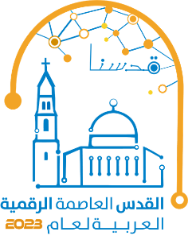 